Spraw, by tegoroczny Dzień Matki był wyjątkowy. Porady i pomysły Wielkimi krokami zbliża się święto najważniejszych kobiet w życiu każdego z nas: naszych mam! W dzieciństwie potrafiliśmy się do niego przygotować: rysowaliśmy laurki, uczyliśmy się piosenki A ja wolę moją mamę, przynosiliśmy jej śniadanie do łóżka. Teraz, gdy dorośliśmy, sprawa stała się nieco bardziej skomplikowana - choć jesteśmy pewni, że i teraz mama doceniłaby własnoręcznie wykonaną kartkę z życzeniami! Dla wszystkich tych, którzy wciąż nie znaleźli prezentu idealnego, a nie chcą ograniczać się do wręczenia kilku kwiatków, przygotowaliśmy kilka pomysłów.Dobrze w domu być z mamąPo latach, jakie upłynęły od wyfrunięcia z waszego rodzinnego gniazda, być może nie pamiętacie już, jak miło jest zjeść przy wspólnym stole, razem napić się herbaty i porozmawiać od serca na jednej kanapie w zaciszu własnego domu. Zapewniamy jednak: wasze mamy pamiętają! Zaproście je zatem do siebie na obiad, ale wpierw odpowiednio się przygotujcie. Okazja wszak jest nie byle jaka. Ugotujcie ich ulubioną potrawę, albo taką, która najczęściej gościła na waszym stole, gdy byliście dziećmi: tego dnia możecie być sentymentalni! W menu nie może zabraknąć też słodkiego ciasta i aromatycznej herbaty. Przygotujcie również albumy ze zdjęciami, pamiątki ze wspólnych podróży czy wasze dzienniczki ze szkolnych lat - wszystko, co sprawi, że odżyją wspomnienia, a tematów do rozmów, żartów i rodzinnych ploteczek nie zabraknie przez długie godziny. Uwaga! Mogą się polać łzy wzruszenia!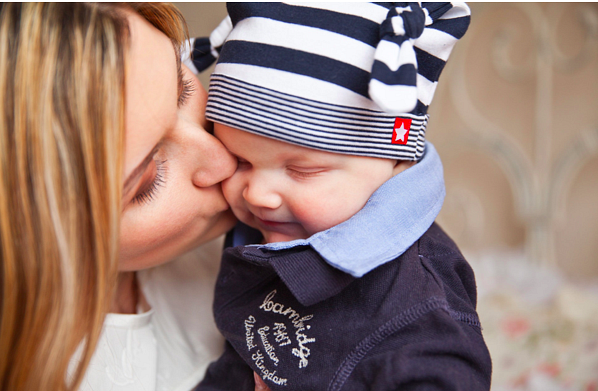 Wspólny wypad na miastoOto uniwersalna prawda, którą w pełni zrozumiemy dopiero wtedy, gdy będziemy mieć swoje dzieci: mamy to najbardziej zapracowane osoby na świecie! W ten wyjątkowy dzień warto oderwać je od ich codziennej gonitwy i zorganizować im czas w oryginalny sposób. Możliwości jest mnóstwo. Wiele salonów spa ma w swojej ofercie zabiegi dla par, podczas których wspólnie zadbacie o urodę i naładujecie wewnętrzne baterie zażywając relaksujących masaży. To doskonała alternatywa dla oklepanego wypadu do kina czy gwarnej kawiarni, kameralna atmosfera spa sprzyja bowiem długim, szczerym rozmowom, na które na co dzień często brak nam czasu czy sposobności. Świetną zabawę gwarantują również warsztaty taneczne albo profesjonalna sesja zdjęciowa dla dwojga, połączona z wizażem. Ta ostatnia propozycja to także pomysł na wyjątkową pamiątkę, która będzie pięknie zdobić mieszkania waszych mam przez długie lata. Wszystko to zaledwie wierzchołek góry lodowej - nietuzinkowych sposobów na wspólne spędzanie czasu na mieście jest mnóstwo. Wiele zależy jednak od preferencji waszych rodzicielek - to w końcu ich dzień! Skakanie na bungee, jakkolwiek emocjonujące by nie było, może nie przypaść do gustu mamom spokojnym i stroniącym od ryzyka. Dobre źródło inspiracji stanowią portale ze zniżkami grupowymi, jak na przykład popularne Groupon czy MyDeal. Tam też znajdziecie najlepsze okazje cenowe i bezpośrednio zarezerwujecie interesującą was ofertę.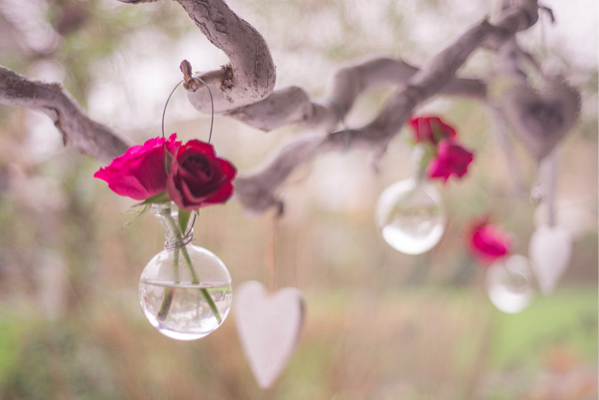 Wypad… za miasto!W tym roku Dzień Matki przypada w piątek - czemu by nie wykorzystać okazji i nie zabrać mamy na niezapomnianą dwudniową wyprawę? Wycieczka śladami wspomnień z dzieciństwa, elegancki pałacyk z polem golfowym, a może weekendowy pobyt w mieście, które zawsze chciała odwiedzić? To już pytanie do was, my natomiast gwarantujemy, że niezależnie od wyboru miejsca docelowego, wasze mamy szalenie docenią wspólny wyjazd, podczas którego nie tylko trochę wypoczną, ale przede wszystkim spędzą z wami mnóstwo cennego czasu. Tutaj również polecamy zrobić research pod kątem najlepszych ofert: z pomocą przyjdą internetowe porównywarki cen oraz takie portale, jak booking.com - przy odrobinie szczęścia wycieczka będzie was kosztować około 300 złotych. Wspomnienia, które z niej przywieziecie, będą rzecz jasna bezcenne!Gdy jesteśmy daleko…Czasem tak już bywa w życiu, że nie możemy spędzić święta razem, gdyż dzielą nas setki, a nawet tysiące kilometrów. Jak sprawić, by mimo tego nasze mamy w ten dzień poczuły się wyjątkowo? Po pierwsze: Skype! To pozycja obowiązkowa - w Dzień Matki zdawkowa rozmowa przez telefon zdecydowanie nie wystarczy. Po drugie natomiast nie rezygnujcie z prezentu. Nawet jeśli zwlekaliście z tym do ostatniej chwili, wciąż możecie mieć pewność, że przesyłka trafi w ręce adresatki na czas. Zadbają o to przeróżne serwisy zajmujące się dostawą prezentów, jak na przykład Poczta Kwiatowa, gdzie zamówicie nie tylko bukiety, ale i różnego rodzaju upominki: biżuterię, pluszaki czy kosze podarunkowe. Dla mam-łasuchów dobrym rozwiązaniem będzie serwis Chocolissimo, oferujący ogromny wybór wyrobów z czekolady i możliwość personalizacji zamówienia. Podobnych portali jest znacznie więcej, należy jedynie upewnić się, czy oferują wysyłkę w ciągu 24 godzin. Jeśli przebywacie za granicą, dobrym pomysłem będzie zapłacić za zakupy dedykowaną aplikacją do przelewów międzynarodowych, takich jak TransferGo. W ten sposób nie tylko zaoszczędzicie na opłatach bankowych, ale przede wszystkim zyskacie pewność, że transakcja trafi na konto sklepu na czas, dzięki czemu sklep nie opóźni realizacji waszego zamówienia. W TransferGo przelewy docierają do adresata w maksymalnie 24 godziny. Dalej pozostaje wam już tylko czekać do 26 maja, by tego dnia wspólnie cieszyć się szczęściem waszej mamy!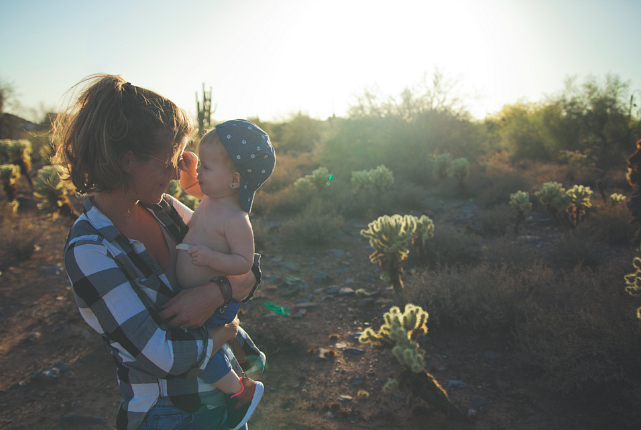 Informacje o  TransferGo:TransferGo, z siedzibą w Londynie, jest międzynarodową firmą zajmującą się przelewami online. Produkty i usługi oferowane przez TransferGo skierowane są do pracujących emigrantów na całym świecie. Firma jest jednym z najszybciej rozwijających się przedsiębiorstw w swojej branży. Założona w 2013 roku zrealizowała już ponad milion transakcji! O jakości świadczonych usług świadczyć mogą opinie Klientów, które śledzić można miedzy innymi na niezależnym portalu TrustPilot, gdzie średnia ocen wynosi 9,5/10 (Excellent). Pomimo iż spółka koncentruje się na pomocy społecznościom emigranckim z centralnej i wschodniej Europy (co jest bliskie sercu założycielom, których cała czwórka pochodzi z Wilna), pozwala na dokonywanie przelewów do 45 krajów w całej Europie, jak i poza nią. Transfer Go ma siedzibę w należącym do Canary Wharf Group Level39, największym europejskim miejscu wspierającym firmy z rynku FinTech. Kontakt prasowy:TransferGoMagdalena Gołębiewska magdalena.golebiewska@transfergo.com T: +44 (0) 203 824 0290 